										ПРОЕКТПоложение о почетном гражданинеШемуршинского муниципальногоокруга Чувашской Республике	В соответствии с Федеральным законом от 06 октября 2003 г. № 131-ФЗ «Об общих принципах организации местного самоуправления в Российской Федерации», Законом Чувашской Республики от 29  марта 2022 г. № 29 «О преобразовании муниципальных образований Шемуршинского  района Чувашской Республики и о внесении изменений в Закон Чувашской Республики «Об установлении границ муниципальных образований Чувашской Республики и наделении их статусом городского, сельского поселения, муниципального района и городского округа», в целях признания выдающихся заслуг и достижений граждан, внесших значительный вклад в развитие производства, науки, образования, культуры, проявивших личное мужество и героизм при исполнении конституционного или гражданского долга по защите Отечества, защите прав и свобод человекаСобрание депутатов Шемуршинского муниципального округаЧувашской Республики решило	1.Утвердить:	 Положение о присвоения звания «Почетный гражданин Шемуршинского муниципального округа Чувашской Республики» согласно приложению № 1 к настоящему решению.	Положение о комиссии по присвоению звания «Почетный гражданин Шемуршинского муниципального округа Чувашской Республики» согласно приложению № 2 к настоящему решению.	Состав комиссии по присвоению звания «Почетный гражданин Шемуршинского муниципального округа Чувашской Республик» согласно приложению № 3 к настоящему решению.	2. Признать утратившим силу решение Шемуршинского районного Собрания депутатов Чувашской Республики от 24 мая 2019 года № 28.8 «Положение о почетном гражданине Шемуршинского района».	3. Настоящее решение вступает в силу после его официального опубликования в периодическом печатном издании  «Вести Шемуршинского района» и подлежит размещению на официальном сайте Шемуршинского района в сети «Интернет».Председатель Собрания депутатовШемуршинского муниципального округа Чувашской Республики								Ю.Ф. Ермолаев												Исполняющий полномочия	 главыШемуршинского муниципального округа Чувашской Республики								Ю.Ф. Ермолаев								Приложение № 1к решению Собранию депутатов Шемуршинского муниципального округаЧувашской Республики от  18.10.2022 № 2.8ПОЛОЖЕНИЕо присвоении звании «Почетный гражданин Шемуршинского муниципального округа Чувашской Республики» 1.Общие положения	1.1. В целях признания выдающихся заслуг и достижений граждан, внесших значительный вклад в развитие производства, науки, образования, культуры, проявивших личное мужество и героизм при исполнении конституционного или гражданского долга по защите Отечества, защите прав и свобод человека, учреждается звание «Почетный гражданин Шемуршинского муниципального округа Чувашской Республики» (далее «Почетный гражданин»).	1.2. Звание «Почетный гражданин» присваивается Собранием депутатов Шемуршинского муниципального округа Чувашской Республики (далее - Собрание депутатов) персонально, пожизненно, но может быть отозвано Собранием депутатов в случаях, определенных настоящим Положением.1.3. Лицу, удостоенному звания «Почетный гражданин», вручается лента Почетного гражданина. В качестве документа, подтверждающего факт присвоения лицу этого звания, выдается специально изготовленное Свидетельство Почётного гражданина установленного образца, подписанное главой Шемуршинского муниципального округа Чувашской Республики (Приложение  к Положению).   При присвоении  Почетного звания посмертно право получения Свидетельства Почетного гражданина  сохраняется за его ближайшими родственниками.	Лента Почетного гражданина изготавливается из шелковой ткани красного цвета шириной 150 мм. На ленте изображается герб Шемуршинского муниципального округа и надпись «Почетный гражданин Шемуршинского муниципального округа Чувашской Республики». Дубликаты регалий Почетного гражданина не выдаются.	1.4. Лица, удостоенные звания «Почетный гражданин», имеют право публичного пользования этим званием.	1.5. Почетные граждане приглашаются на мероприятия, посвященные государственным праздникам, юбилеям муниципального округа и другим важным событиям.	1.6. Имена Почетных граждан заносятся в Книгу Почетных граждан Шемуршинского муниципального округа Чувашской Республики в хронологическом порядке, начиная с года, в котором было учреждено это звание. В Книгу помещается фотография Почетного гражданина, записываются фамилия, имя, отчество и перечисляются заслуги перед Шемуршинским муниципальным округом Чувашской Республики.	Книга Почетных граждан постоянно хранится в отделе организационной работы администрации Шемуршинского муниципального округа Чувашской Республики.2. Права Почетного гражданина	2.1. Почетный гражданин вправе быть принятым безотлагательно главой Шемуршинского муниципального округа Чувашской Республики  и всеми должностными лицами органов местного самоуправления Шемуршинского муниципального округа Чувашской Республики. 3. Основания и порядок присвоения звания «Почетный гражданин Шемуршинского муниципального округа Чувашской Республики»	3.1. Основаниями для присвоения звания Почетный гражданин служат:особые заслуги в многолетней трудовой деятельности гражданина Российской Федерации, проживающего в Шемуршинском муниципальном округе Чувашской Республики тесно связанного с ним характером своей работы и жизни, направленной на социально-экономическое развитие Шемуршинского муниципального округа;авторитет у жителей Шемуршинского муниципального округа, приобретенный культурной, научной, политической, хозяйственной, иной деятельностью, сочетающейся с выдающимися результатами для Шемуршинского муниципального округа, республики и России в целом, а также в результате общественной деятельности, которая получила всероссийское или международное признание;совершение мужественных поступков;долговременная и устойчивая известность среди жителей Шемуршинского муниципального округа  на почве эффективной благотворительной деятельности.	3.2.  Звание Почетный гражданин выборным должностным лицам местного самоуправления в период исполнения своих полномочий и лицам, замещающим должности муниципальной службы не присваивается. Звание Почетный гражданин указанным лицам может быть присвоено не ранее чем через два года после завершения срока полномочий, завершения муниципальной службы.	3.3. Предложения и ходатайства о присвоении звания Почетный гражданин могут вноситься:главой Шемуршинского муниципального округа Чувашской Республики;депутатами Собрания депутатов Шемуршинского муниципального округа Чувашской Республики;- общественными объединениями и организациями Шемуршинского муниципального округа;трудовыми коллективами Шемуршинского муниципального округа Чувашской Республики	Случаи самовыдвижения не допускаются.	3.4. Предложения и ходатайства о присвоении Звания Почетный гражданин поступающие от лиц и организаций, перечисленных в  пункте 3.3. настоящего Положения, направляются в Собрание депутатов Шемуршинского муниципального округа Чувашской Республики в виде писем и обращений с приложением следующих документов:выписки из протокола собрания трудового коллектива, общественного объединения, организации, заседания коллегиального органа общественного объединения, принявших решение о подаче ходатайства о присвоении звания Почетный гражданин;описания достижений и заслуг кандидата перед Шемуршинским муниципальным округом Чувашской Республики; подробной биографии кандидата;фотографии кандидата (по возможности);требование о судимости;копия паспорта;согласие на обработку персональных данных;любой дополнительной информации о кандидате (в том числе и по запросу Собрания депутатов Шемуршинского муниципального округа Чувашской Республики).	Обработка персональных данных кандидата должна осуществляться в соответствии с Федеральным законом от 27.07.2006 № 152-ФЗ «О персональных данных».	3.5. Предложения и ходатайства по присвоению звания Почетный гражданин представляется в комиссию по присвоению звания Почетный гражданин. 	Комиссия на своем заседании рассматривает представленные материалы, проверяет их полноту и достоверность и дает рекомендации Собранию депутатов Шемуршинского муниципального округа Чувашской Республики для последующего рассмотрения на заседании Собрания депутатов Шемуршинского муниципального округа Чувашской Республики. Решение комиссии принимается большинством голосов и оформляется протокольно.	Рассмотрение, проверка полноты и достоверности представленных материалов о кандидате, внесение их для последующего рассмотрения на заседании Собрания депутатов Шемуршинского муниципального округа Чувашской Республики должно осуществляться в соответствии с Федеральным законом от 27.07.2006 № 152-ФЗ «О персональных данных».	Основаниями для отклонения предложений и ходатайств являются:письменный самоотвод кандидата;отсутствие необходимых документов;наличие судимости.	Комиссия изучает предложения и ходатайства по каждой кандидатуре персонально и готовит для заседания Собрания депутатов Шемуршинского муниципального округа Чувашской Республики свое решение. Заключение комиссии, как положительное, так и отрицательное вносится на рассмотрение Собрания депутатов Шемуршинского муниципального округа Чувашской Республики. О принятом решении комиссия информирует заявителей.	Внесенные на заседание Собрания депутатов Шемуршинского муниципального округа Чувашской Республики проекты решений о присвоении звания Почетный гражданин рассматриваются по каждой кандидатуре отдельно.	Решение Собрания депутатов Шемуршинского муниципального округа о присвоении звания Почетный гражданин подлежит обязательной публикации в окружном  газете «Шамарша хыпаре».	3.6. Звание Почетный гражданин не может быть присвоено лицам, имеющим судимость.	3.7. Вопрос о присвоении звания Почетный гражданин рассматривается один раз в год на заседании Собрания депутатов Шемуршинского муниципального округа Чувашской Республики. Решение принимается большинством голосов от присутствующего на заседании Собрания депутатов Шемуршинского муниципального округа Чувашской Республики и оформляется решением Собрания депутатов Шемуршинского муниципального округа Чувашской Республики.	Рассмотрение вопроса о принятии решения о присвоении звания Почетный гражданин может осуществляться в отсутствие представляемого к званию лица.4. Заключительные положения4.1. Лишение Почетного звания  производится в следующих случаях:- подтверждение недостоверности сведений о заслугах, представленных для присвоения Почетного звания; -  вступление в силу  в отношении награждённого лица обвинительного приговора суда.- по инициативе жителей Шемуршинского муниципального округа Чувашской Республики, поддержанной не менее 20% от числа жителей, обладающих активным избирательным правом, в соответствии с действующим законодательствомЛишение Почетного звания или его восстановление оформляется решением Собрания депутатов Шемуршинского муниципального округа Чувашской Республики       на основании заключения Комиссии.	4.2. Финансирование расходов, связанных с присвоением звания Почетного гражданина производится из бюджета Шемуршинского муниципального округа Чувашской Республики. Приложение  к Положению о звании «Почётный гражданин Шемуршинского муниципального округа Чувашской Республики»СВИДЕТЕЛЬСТВОЗа _________________________________________________________________________________________________________________ фамилия,___________________________________________________________ имя, отчествоприсвоено звание«Почетный гражданин Шемуршинского муниципального округа Чувашской Республики»Глава  Шемуршинского муниципального округа Чувашской Республики			___________________ ______________________ дата врученияПриложение № 2к решению Собрания депутатов Шемуршинского муниципального округа  Чувашской Республики от  18.10.2022 № 2.8ПОЛОЖЕНИЕо комиссии по присвоению звания «Почетный гражданинШемуршинского муниципального округа Чувашской Республики»	Настоящее Положение разработано на основе Положения о порядке присвоения звания "Почетный гражданин Шемуршинского муниципального округа Чувашской Республики" и определяет порядок деятельности комиссии по присвоению звания "Почетный гражданин Шемуршинского муниципального округа Чувашской Республики" (далее - Комиссия).                                       1. ОБЩИЕ ПОЛОЖЕНИЯ	1.1.  Комиссия   по   присвоению  звания    "Почетный гражданин  Шемуршинского муниципального округа Чувашской Республики" (далее – Комиссия)  постоянно   действующий  консультативный    орган, осуществляющий  рассмотрение  на конкурсной  основе  представленных   кандидатур  на присвоение звания  Почетный гражданин.	1.2.Комиссия осуществляет свою деятельность в соответствии с  настоящим решением Собрания депутатов.	1.3. Комиссия формируется для предварительного рассмотрения представлений и ходатайств трудовых коллективов предприятий, организаций, учреждений, служб,  общественных организаций, партий, движений, граждан о присвоении звания Почетный гражданин. Целью деятельности Комиссии является обеспечение и организация объективного подхода к рассмотрению вопросов о возможности присвоения звания Почетный гражданин.	1.4. Руководство деятельностью Комиссии осуществляет председатель Комиссии, а в период его отсутствия его заместитель.                                      2. ПОРЯДОК ФОРМИРОВАНИЯ КОМИССИИ	2.1 Комиссия формируется из депутатов Собрания депутатов Шемуршинского муниципального округа Чувашской Республики (далее – Собрание депутатов), представителей администрации Шемуршинского муниципального округа  Чувашской Республики (далее - представители администрации округа) и представителей общественности Шемуршинского  муниципального округа Чувашской Республики (далее – представители общественности).	2.2 Формирование комиссии осуществляется в следующем порядке:	депутаты Собрания депутатов включаются в состав комиссии председателем   Собрания депутатов;	представители администрации округа включаются в состав комиссии главой Шемуршинского муниципального округа:	непосредственное выдвижение представителей общественности в комиссию осуществляется путем самовыдвижения.		 Комиссия формируется в составе не менее 7 человек:	депутаты Собрания депутатов- 3 человека;	представители администрации округа- 3 человека;	представители общественности муниципального округа -  1 человек.	      	2.3.  Персональный состав Комиссии утверждается решением Собрания депутатов.3. ПРЕДМЕТЫ ВЕДЕНИЯ, ПОЛНОМОЧИЯ КОМИССИИ	3.1.   Регистрация  представлений и ходатайств к  присвоению  звания  Почетный гражданин  ведется секретарем Комиссии.	3.2.  Комиссия рассматривает внесенные представления и  ходатайства к  присвоению  звания  Почетный гражданин  и готовит решение в  Собрание депутатов.	3.3. Комиссия не принимает к рассмотрению или возвращает для доработки некачественно и небрежно подготовленные документы.	3.4. Комиссия  готовит проект решения  Собрания депутатов о представлении к присвоению звания Почетный гражданин.                                      4.  ФОРМА ДЕЯТЕЛЬНОСТИ КОМИССИИ	4.1.   Основной   формой   деятельности  комиссии является заседание комиссии,  обеспечивающее   коллегиальное   обсуждение вопросов в пределах ее компетенции.	4.2.   Заседания  Комиссии  проводятся  председателем,  а в период его отсутствия заместителем председателя Комиссии.	4.3.  Заседание Комиссии правомочно при наличии не менее  2/3  от  установленного состава Комиссии.	4.4. Решение Комиссии оформляется протоколом, который подписывается председателем Комиссии и секретарем, а в его отсутствие - заместителем  председателя Комиссии. Решение Комиссии носит рекомендательный характер.	4.5.   Заседания   Комиссии  проводятся   по   мере   поступления представлений  к присвоению звания  Почетный гражданин.	4.6.  Ходатайство и документы рассматриваются комиссией в течение двух месяцев.	4.7. На основании рассмотренных документов, поступивших материалов и изучения общественного мнения комиссия представляет свое решение  Собранию депутатов  по кандидатурам на присвоение звания Почетный гражданин. Решение  Комиссии подписывается всеми ее членами. Допускается подпись заключения с особым мнением члена Комиссии, оформленным письменно и приложенным к заключению.	4.8. Комиссия письменно информирует организации, учреждения, службы, партии, движения,  общественные объединения и группы граждан, обратившиеся  в администрацию Шемуршинского муниципального округа о решении, принятом ею.	4.9. Решения комиссии принимаются большинством голосов от числа присутствующих на заседании путем открытого голосования. В случае равенства голосов решающим является голос председателя Комиссии. Решения принимаются в отсутствие кандидатов.	4.10. Ведение делопроизводства Комиссии, хранение и использование ее документов, а также контроль за своевременным исполнением принятых Комиссией решений возлагаются на секретаря комиссии.                                      5. ПРАВА И ОБЯЗАННОСТИ ЧЛЕНОВ КОМИССИИ	5.1. Члены Комиссии имеют право:	 - выступать в прениях по обсуждаемому вопросу;	 - вносить предложения в решения Комиссии.	5.2. Члены Комиссии обязаны:	 -  лично  присутствовать  на заседаниях  Комиссии  (допускается отсутствие по  уважительным причинам: болезнь, командировка).Приложение № 3к решению Собрания депутатов Шемуршинского муниципального округа  Чувашской Республики от  18.10.2022 № 2.8Составкомиссии по присвоению звания «Почетный гражданин Шемуршинского муниципального округа Чувашской Республики»ЧЁВАШ РЕСПУБЛИКИШЁМЁРШЁ МУНИЦИПАЛЛĂ ОКРУГЕ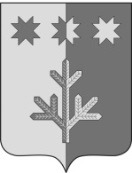 ЧУВАШСКАЯ РЕСПУБЛИКАШЕМУРШИНСКИЙМУНИЦИПАЛЬНЫЙ ОКРУГШЁМЁРШЁ МУНИЦИПАЛЛĂ ОКРУГĔН ДЕПУТАТСЕН ПУХĂВĚЙЫШĂНУ«___»___________20     №____Шёмёршё ял.СОБРАНИЕ ДЕПУТАТОВШЕМУРШИНСКОГОМУНИЦИПАЛЬНОГО ОКРУГАРЕШЕНИЕ «18» октября 2022 № 2.8село ШемуршаЕрмолаев Ю.Ф председатель Собрания депутатов Шемуршинского муниципального округа Чувашской Республики  (председатель комиссии)Портнова Л.Н.заместитель начальник отдела организационной работы администрации Шемуршинского района  (секретарь комиссии)Ильичева Е.А.заместитель начальника отдела экономики администрации Шемуршинского района Пыркина И.П.председатель Совета женщин Шемуршинского муниципального округа  (по согласованию)Телегина Г.А.депутат Собрания депутатов Шемуршинского муниципального округа по Лесхозному одномандатному избирательному округу № 3Хорькова В.В.депутат Собрания депутатов Шемуршинского  муниципального округа  по Ленинскому   одномандатному избирательному округу № 4Чамеев А.В.заместитель главы администрации Шемуршинского района  – начальник отдела социального развития